РОССИЙСКАЯ  ФЕДЕРАЦИЯРЕСПУБЛИКА  КАРЕЛИЯСовет Кривопорожского сельского  поселенияРЕШЕНИЕ № 4-32-8232 заседание четвёртого созыва28 апреля  2022 год                                                                                    Об осуществлении  части  полномочий органов местного самоуправленияКемского муниципального района по решению вопросов  местного значения органами местного самоуправления  Кривопорожского  сельского поселенияВ соответствии с частью 4 статьи 15 Федерального закона от 6 октября 2006 года № 131-ФЗ «Об общих принципах организации местного самоуправления в Российской Федерации», Уставом  Кривопорожского сельского поселения, на основании решения Совета Кемского муниципального района от «26»апреля 2022 года № 610 «О передаче осуществления  части  полномочий органов местного самоуправления Кемского муниципального района по решению вопросов местного значения органам местного самоуправления  Кривопорожского сельского поселения»Совет  Кривопорожского  сельского поселения  решил:         1.Администрации  Кривопорожского сельского поселения принять  от   администрации Кемского муниципального района осуществление в 2022 – 2023 годах  полномочий  по решению следующих  вопросов местного значения Кемского муниципального района:        1)  обеспечение проживающих в поселении и нуждающихся в жилых помещениях малоимущих граждан жилыми помещениями, организация строительства и содержания муниципального жилищного фонда, создание условий для жилищного строительства, осуществление муниципального жилищного контроля, а также иных полномочий органов местного самоуправления в соответствии с жилищным законодательством;                                                2) участие в организации деятельности по накоплению (в том числе раздельному накоплению) и транспортированию твердых коммунальных отходов.            2. Администрации  Кривопорожского сельского поселения заключить соглашение с  администрацией Кемского муниципального района  об   осуществлении в  2022-2023 годах    полномочий по решению вопросов местного значения Кемского муниципального района согласно   пункту 1 настоящего решения за счет межбюджетных трансфертов из бюджета Кемского муниципального района в бюджет  Кривопорожского сельского поселения в соответствии с Бюджетным кодексом Российской Федерации.        3. Направить настоящее решение в Совет Кемского муниципального района и в администрацию Кемского муниципального района.         4. Настоящее  решение вступает в силу со дня его принятия и распространяется на  правоотношения, возникшие с 1 января 2022 года.Председатель Совета Кривопорожскогосельского  поселения 	                                                                                        А.С.СуханГлава Кривопорожскогосельского поселения                                                                                               Е.М.Семенова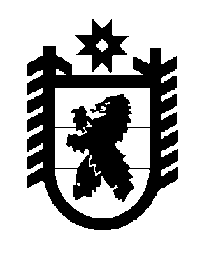 